Новогодние праздники в МБОУ СОШ №13«УРА!  Новый год!!!» - только и слышно перед Новым годом. Все мы  очень хотим  поскорее загадать желание, открыть наш подарок, подарить подарок, который мы приготовили для родителей и хорошенько повеселиться в Новый год! Праздник Новый год, один из самых любимых праздников! Ведь в Новый год дарят подарки! А какая красивая ёлка в Новый год! А как красиво на улице!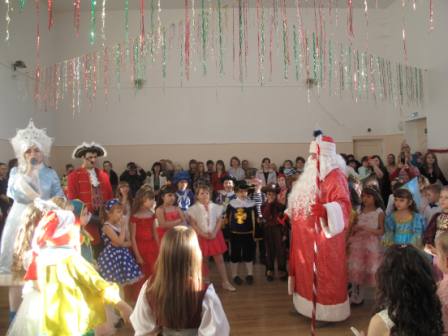 27 декабря состоялись новогодние ёлки у учащихся 1-11 классов, она  прошла с веселыми конкурсами, шутками. Учащиеся 5-11 классов приготовили новогоднюю номера с танцами, песнями, сценками , они являлись заводилами наших  вечеров.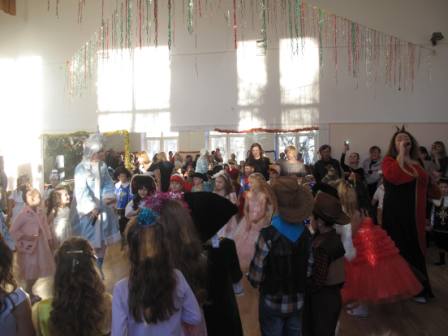 